Муниципальное казенное общеобразовательное учреждение«Яшкульская средняя общеобразовательная школа имени гвардии майора С.В. Санчирова»Управленческий проектРеализация  воспитательного потенциала школы через активизацию внутренних ресурсов и социальное партнерствоСодержание Введение ………………………………………………………………............3Теоретические аспекты повышения воспитательного потенциала образовательного процесса………………………………………………...…….....5Возможности реализации воспитательного потенциала школы………………………………………………………………………………...9Развитие кадрового потенциала школы …………………….…….....10Реализация воспитательного потенциала  совместно с социальными партнерами…………………………………………………..………………………..13Активизация внутренних ресурсов школы…………………………….17Стратегия реализация проекта «Реализация   воспитательного потенциала школы через активизацию внутренних ресурсов и социальное партнерство»…………………………………………………………………………20Результаты реализации проекта………………………………………...21Заключение………………………………………………………………..…….23Список используемой литературы и Интернет ресурсы…………………….25ВведениеРазвитие воспитательного потенциала образовательного процесса и обеспечение условий эффективной реализации воспитания в образовательном учреждении является одной из ведущих задач реформирования структуры и содержания общего образовании.Перед современной школой встает проблема создания научно обоснованной, методически обеспеченной, социально адаптированной и адекватной системы, которая бы, позволяла бы развивать воспитательный потенциал образовательной системы. «Новая школа должна быть  школой, способной раскрывать личностный потенциал детей».[1] Категория «воспитательный потенциал школы» может быть определена как  взаимосвязь, объединение,  интегрирование всех внутренних и внешних воспитательных ресурсов, возможностей образовательной системы школы и  участников  педагогического процесса, направленных на развитие и формирование гармонично развитой,   нравственной личности. Современное школьное образовательное учреждение не может успешно реализовывать свою деятельность и развиваться без широкого сотрудничества с социумом на уровне социального партнерства. «Социальное партнерство-это приемлемый для социальных субъектов вариант отношений их потребностей, интересов, ценностных ориентиров, основанных на принципе социальной справедливости». Кроме того, школа и управляющий совет выступают в роли активного помощника семье в обеспечении единого образовательного пространства «школа — семья — социум», способствующего качественной подготовке ребенка к обучению в школе, воспитанию, развитию его индивидуальных возможностей и оздоровлению. Современная школа — центр социального действия, открытое пространство для взаимодействия с учреждениями социума в системе «ребенок–педагог–семья», для созидательных, творческих инициатив, призванным развивать духовно-интеллектуальный потенциал всех участников педагогического процесса. В настоящее время основой обеспечения качества школьного образования могут служить: -          взаимодействие участников образовательного процесса, которое выступает основным компонентом внутренней среды школьного образовательного учреждения, -          социальное партнерство в форме разноплановых социокультурных связей.Актуальность проекта Необходимость мер направленных на усиление воспитательного потенциала системы образования обусловлена, с одной стороны, интенсивностью позитивных тенденций интеграции России в мировое сообщество, развития диалога культур, демократических процессов в различных сферах общественной жизни, что повышает социальный запрос на творческую, деятельную, развивающуюся личность; с другой стороны, - нарастанием негативных явлений в подростковой среде, вызванных усилением националистических, сектантских, криминальных, сексуальных, наркотических влияний на подростков.Совершенствование структуры и содержания образования направлено на преодоление ряда деструктивных тенденций, в их числе: устранение школы от реализации воспитательных функций, организации воспитательного процесса во внеурочное время, свертывание деятельности органов детского самоуправления, детских общественных организаций в результате крайностей деидеологизации и деполизации школы, что привело к ценностной дезориентации учащихся, открыло доступ в подростковую среду националистических, религиозно-сектантских и других антигуманных идеалов, сужению педагогически организованного пространства социализации личности.Организация работы, направленной на повышение воспитательного потенциала образовательного процесса соответствует приоритетам современной государственной политики в области образования, основу которой составляют, в соответствии с  программой воспитания в системе образования об “определении конкретных целей и задач воспитания, моделирование воспитательного пространства в целях обеспечения самоопределения личности, создание условий для ее самореализации: взаимодействие семьи и педагогического коллектива образовательного учреждения”.Реформирование системы общего образования нацелено на формирование нового воспитательно-образовательного пространства, которое позволит обеспечить духовно-нравственного становление подрастающего поколения, его подготовку к жизненному самоопределению, самостоятельному выбору в пользу гуманистических идеалов, ценностей свободы, добра, справедливости, экологического благополучия, семьи, здоровья, Родины, образования, труда, творчества, красоты и других общечеловеческих ценностей.Система мер, направленных на повышение воспитательного потенциала образовательного процесса разработана на основе представлений о том, что:современная общеобразовательная школа остается ведущим институтом воспитания подрастающего поколения в российском обществе;воспитательная функция является одной из основных социальных функций школы наряду с образованием:воспитание представляет собой двусторонний процесс взаимодействия педагога и воспитанника, направленный на духовно-нравственное становление личности, ее ценностное самоопределение; стимулирование самовоспитания;воспитательный процесс является одним из важнейших звеньев целостного педагогического процесса в образовательном учреждении наряду с учебным процессом;содержание современных образовательных программ обладает значительным воспитательным потенциалом, реализация которого зависит от специальной, продуманной организации воспитывающей среды, содержания и форм взаимодействий детей и взрослых, как в рамках учебного процесса, так и во внеурочное время;определяющее значение в разработке современного содержания, целей, методов воспитания имеет гуманистическая идеология, обуславливающая общую направленность воспитательной деятельности на гармоничное развитие личности достижение ею гармонии, как во внутреннем духовном мире, так и с окружающим социоприродным пространством, развитие способности применить всеобщий принцип творческой деятельности в собственной сфере труда.Цель проекта: использовать возможности внутренних ресурсов и социальных партнеров (социума)  для развития и воспитания обучающихся. Задачи: Изучить возможности реализации воспитательного потенциала школы;Выявить сильные и слабые стороны, возможности и угрозы (swot анализ);Изучить потенциальные ресурсы для повышения воспитательного потенциала образовательной школыРазработать конкретный план реализации воспитательного потенциала образовательного учрежденияРазработать планируемые результаты реализации проекта 1. Теоретические аспекты повышения воспитательного потенциала образовательного процессаВ целях повышения воспитательного потенциала образовательного процесса необходимо принимать ряд мер.При сохранении и развитии многообразия содержательного и методического аспектов воспитательной деятельности в образовательном учреждении формирование ценностно-идеологической общности участников образовательного процесса, основанной на гармоничном сочетании общечеловеческих ценностей и идей государственности, державности, народности, коллективизма, взаимопомощи, духовности, нравственности, характерных для российской  и национальной культуры; преодоление декларативности общечеловеческих ценностей и обеспечение поэтапного освоения их детьми - от привития им любви к своей малой Родине - до формирования планетарного сознания, чувства ответственности за будущее страны, человечества, Земли.Развитие демократических процессов, а системе образования, вариативности содержания воспитательных программ и моделей воспитательных систем, способствующего развитию интеллектуальной, эмоционально-чувственной и деятельностной сфер личности, отказа от жестких авторитарных схем, связанных с манипулированием учащимися и установкой лишь на запоминание готовых знаний. Создание нового образовательно-воспитательного пространства, обеспечивающего реализацию на практике принципа свободы, предоставление детям реальной возможности самостоятельного выбора форм е видов деятельности, сочетающееся с воспитанием у них чувства ответственности за результаты своей деятельности.Наряду с реализацией личностно-ориентированного подхода к организации образовательного процесса, дифференциации и индивидуализации обучения и воспитания, расширение использования воспитательного потенциала детского коллектива как пространства социализации личности, развития коммуникативных способностей школьников, навыков сотрудничества со сверстниками и взрослыми.Развитие детской самодеятельности, самоуправления, творчества, как в учебной, так и внеурочной деятельности, возрождение детских общественных организаций гуманистической ориентации, обеспечивающих школьникам возможность самореализации, развитие лидерских качеств, навыков самоорганизации и сотрудничества, формирование нравственной, гражданской позиции личности. Создание новых организационных форм учебной деятельности школьников, новых способов коммуникации участников образовательного процесса в целях расширения предоставляемых учащимся возможностей реализации собственной социально-нравственной позиции, выбора форм и видов учебной, творческой, практической социально и личностно значимой деятельности.Реализация воспитательного потенциала содержания учебных программ, которая достигается при условии:решения воспитательных задач в ходе каждого урока в единстве с задачами обучения и развития личности школьника;целенаправленного отбора содержания учебного материала, предоставляющего ученикам образцы подлинной нравственности, духовности, гражданственности, гуманизма;использование дидактических технологий, обеспечивающих проявление школьником собственной нравственной, гражданской позиции, расширение его социального опыта в результате проигрывания различных социальных ролей в процессе обучения;организации самостоятельной творческой исследовательской деятельности учащихся на уроке и соответствующего пространства реализации полученных знаний, умений и навыков в практической социально и личностно значимой деятельности во внеурочное время.Каждая из образовательных областей имеет свой специфический воспитательный потенциал.Например, гуманитарное образование обладает особым потенциалом в духовно-нравственном воспитании личности, развитии ее моральных качеств, формировании мировоззрения, гражданского сознания, коммуникативные способностей, эмоционально-ценностного отношения к окружающему миру, эстетической культуры. В процессе формирования у школьников системы теоретико-литературных понятий, языковых и речевых умений и навыков, представлений об основах анализа литературных произведений, их родовой и жанровой специфике, историко-литературном процессе необходима реализация воспитательного потенциала содержания произведений национальной и мировой классики в формировании гуманистического мировоззрения школьников, готовности к межличностному и межкультурному диалогу, этической культуры, предоставление школьникам образцов нравственного поведения, духовной культуры личности, расширение позитивного социального опыта детей и подростков, в том числе во внеурочное время - в результате включения их в деятельность литературных объединений, дискуссионных клубов, творческих мастерских, журналистских студий и т.д.В процессе усвоения школьниками основных понятий и терминов общественных наук, развития навыков работы с источниками, противоречивой исторической, социальной, географической информацией, знаний о человеке, основных этапах в истории человечества, истории России, обществе, географической среде, основных областях общественной жизни, необходимо обеспечение личностно-эмоционального осмысления школьниками опыта взаимодействия людей в настоящем и прошлом, формирование у них ценностей демократического общества, толерантности, гражданской позиции, патриотизма, а также в обеспечении социальной адаптации учащихся, их социальной мобильности в быстро меняющихся жизненных условиях на примере широкого спектра проигрываемых ими и процессе обучения социальных ролей, в том числе во внеурочное время - в результате включения детей и подростков в деятельность органов школьного самоуправления, проигрывания моделей социально-экономического взаимодействия людей, предоставления им опыта политических дискуссий, реализации собственной гражданской позиции, личного участия в социально значимой деятельности школьных историко-краеведческих объединений, школьных музеев национальной культуры, взаимодействия с общественными объединениями гуманистической направленности, социальными институтами, государственными учреждениямиСовершенствование технологий воспитания в соответствии с возрастными особенностями учащихся, задачами становления культурного человека, преемственности между различными ступенями образования и содержанием учебных программ; развитие игровых методик, технологий, обеспечивающих расширение позитивного социокультурного опыта школьников как основы, формирования у них готовности к жизненному самоопределению.Подготовка педагогических кадров к организации воспитательного процесса, направленная на формирование у педагогов позиции воспитателя, внутренней психологической установки на решение воспитательных задач:представлений о педагогическом профессионализме, связанных с воспитывающим влиянием собственной личности на социально-нравственное становление ученика;знаний о сущности, содержании, критериях эффективности воспитательного процесса, методах воспитания и навыках практической реализации воспитательных технологий;осуществление мониторинга воспитательного процесса, культурных ценностей разных групп детей и молодежи, влияния воспитательных воздействий на интеллектуальное, эмоционально-чувственное, деятельностное развитие личности, ее духовно-нравственное становление.2 . Возможности реализации воспитательного потенциала школы Реализация воспитательного потенциала общеобразовательной школы в условиях села возможна в рамках организационной модели, элементы которой будут функционировать в режиме взаимодополнения и компенсации, т.е. социализирующие ресурсы образовательных институтов будут объединены с возможностями культурно-досуговых учреждений.Реализация воспитательного потенциала имеет основные принципы: безопасность жизни и здоровья детей; приоритет индивидуальных интересов, личностного развития и самореализации ребенка в сочетании с соблюдением социальных норм и правил учреждения; самостоятельности, самоуправления детей и взрослых; единство образовательной и воспитательной работы с детьми; принцип многообразия форм и методов деятельности детей и сотрудников; выбор видов деятельности.Для планирования работы важно провести анализ «Возможности реализации воспитательного потенциала школы». Аналитический материал представлен в таблице №1Табл. 1 SWOT анализ «Возможности реализации воспитательного потенциала школы»Анализируя деятельность МКОУ «Яшкульская СОШ им. гвардии майора С.В. Санчирова» можно выделить следующие ресурсы, позволяющие реализовать воспитательный потенциал школы:Развитие кадрового потенциала школы;Активизация внутренних ресурсов школы (театральный кружок, библиотека)Основная работа по реализации проекта будет осуществляться администрацией образовательного учреждения, классными руководителями, учителями-предметниками, специалистами (педагогом-психологом, учителем-логопедом, социальным педагогом), социальными партнерами. Целевая группа проекта  - обучающиеся МКОУ «Яшкульская СОШ им. гвардии майора С.В. Санчирова»3. Развитие кадрового потенциала школы В педагогической концепции развития школы и в образовательной программе определены основные направления развития школы. Коренные изменения в системе образования требуют нового подхода и осмысления проблемы анализа и оценки результатов деятельности образовательного учреждения. Определив основную цель - предоставления доступного качественного образования при эффективном использовании всех имеющихся ресурсов, педагогический коллектив школы направил свои усилия на еѐ реализацию, поставив перед собой конкретные задачи. Кадровая политика - целостная долгосрочная стратегия управления персоналом, основная цель которой заключается в полном и своевременном удовлетворении потребностей образовательного учреждения в трудовых ресурсах необходимого качества и количества.Решение основных задач общего образования и его научно-методического обеспечения в первую очередь зависит от профессиональной компетентности педагогических работников. При этом особое внимание уделяется способам подготовки кадров в реализации ФГОС.Таблица № 2 Руководящие работники МКОУ «Яшкульская СОШ им. гвардии майора С.В. Санчирова»Анализируя таблицу №2 «Руководящие работники МКОУ «Яшкульская СОШ им. гвардии майора С.В. Санчирова» следует отметить, что в 2022 -2023 учебном году изменился состав руководящих кадров школы.  Директор школы Бадма – Горяева Н.В. назначена в новом учебном годуТаблица №3Анализ  педагогических кадров МКОУ «Яшкульская СОШ им. гвардии майора С.В. Санчирова»  в динамике за 3 года  Анализируя таблицу 3 следует отметить, что  в 2021- 2022 уч. Году 45,52 % педагогов имеют высшую категорию,  44,19% - первую, 9,29% - без категориии. Таким в 2022 – 2023 году процент педагогов, имеющих ВКК повышен.Положительным моментом является наличие опытного коллектива педагогов: 82,23 % учителей имет стаж работы 10 и более лет. Тем не менее, привлечение молодых специалистов способно омолодить коллектив, внеся креативность и энтузиазм в работу с детьми. Педагогический коллектив школы имеет высшее образование (95,56%), а значит способен обучаться, развиваться и активно повышеть свой уровень знаний.  Для того, чтобы педагогический коллектив был готов к восприятию всех инноваций, которые появляются в учебно-воспитательном процессе в новых социально-педагогических условиях, необходимо: переориентация профессионального сознания и мышления учителя на новые нестереотипные модели педагогической деятельности; вооружение современными профессиональными знаниями и умениями, необходимыми для реализации требований федерального и регионального компонентов стандартов общего образования, прогрессивными педагогическими технологиями; социокультурное развитие личности педагога; освоение практических способов и методов определения развитости и сторон личности учащихся, выявление и прогнозирование самого процесса его развития. Направление развития кадрового потенциала школы представлен на рисунке 1.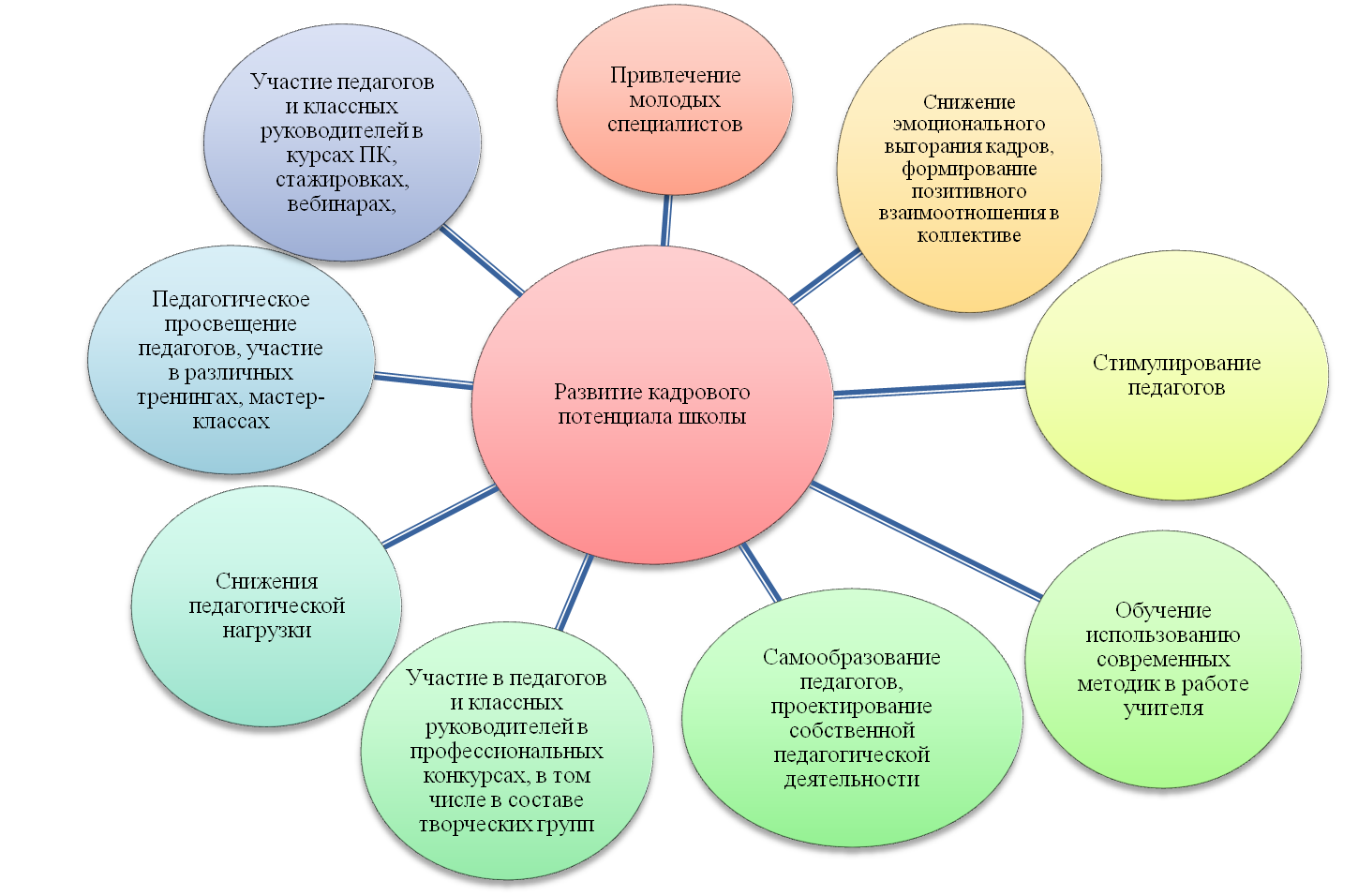 Из рисунка 1 видно, что в целях развития кадрого потенциала необходимо уделить особое внимание педагогическому просвещению педагогов, снижению эмоциональногой нагрузки и  профессионального выгорания, обучению педагогов современным методикам работы, стимулированию педагогов, привлечению молодых специалистов, повышению результативности участия педжагогов в профессиональных конкурсах и грантах, снижению педагогической нагрузки.Основные мероприятия по реализации кадровой политики представлены в приложении 1.Качество образования и воспитания  в наибольшей степени зависит от профессиональных характеристик педагогического коллектива, его квалификации, способности к восприятию нововведений, опыта и т.д. Высококвалифицированный педагогический коллектив – основа успешного функционирования и развития школы как педагогической системы.4.Реализация воспитательного потенциала  совместно с социальными партнерамиСовременная школа все увереннее становится полноценной составляющей социальной сферы жизни общества, отражая характерные признаки нашего времени. При этом социальное партнерство дает широкие возможности для индивидуального выбора человека, реализации его профессиональных и других потребностей, подчеркивая возрастающую роль субъекта в обеспечении собственных интересов и возможностей благодаря разнообразию моделей деятельности.Социальное партнерство – это сотрудничество школы, различных общественных институтов и структур, местного сообщества ради достижения общественно значимого результата. Расширяя круг социальных партнёров, мы ориентируемся на общность форм, видов и содержание деятельности; на совпадение интересов в образовательной политике и ее результатов.Социальное партнерство - тип социального взаимодействия, ориентирующий участников на равноправное сотрудничество, поиск согласия и достижение консенсуса, оптимизацию отношений.Социальное партнерство как тип взаимодействия занимает промежуточное положение между социальным союзом (содружеством), предполагающим общность ценностей социальных субъектов (а у партнеров может быть частичное несовпадение ценностей), обязательное слияние их ресурсов  (а партнеры могут ограниченно объединять ресурсы), и социальной конкуренцией.Для социального партнерства характерны: добровольность, взаимовыгодность, согласование интересов на основе переговоров и компромисса, договорное закрепление отношений; взаимная ответственность и обязательность выполнения субъектами достигнутых договоренностей.Поставив цель, включить в процесс образования (обучения и воспитания) всех субъектов социального заказа, на удовлетворение потребностей, которых во многом ориентирована деятельность школы, и решив следующие задачи:1) отработать механизм взаимодействия с социальными институтами образования, культуры, спорта и медицины;2) сформировать способность адекватно ориентироваться в доступном социальном окружении;3) развивать коммуникативные способности, доброжелательность к окружающим, готовность к сотрудничеству и самореализации;4) обеспечить психоэмоциональное благополучие и здоровье участников образовательного процесса, используя навыки социального партнерства для личностно гармоничного развития, можно рассчитывать на следующие результаты:- будет создана система взаимодействия школы с учреждениями социума села на основе договоров и совместных планов.- структура управления школы, обеспечит координацию взаимодействия с социальными институтами, использует социокультурный потенциала социума села в создании единой воспитательной системы.- повысится общекультурный уровень, сформируется позитивная самооценка коммуникативных, творческих навыков, личностных качеств обучающихся, родителей, педагогов.Модель социального партнерства МКОУ «Яшкульская СОШ им. гвардии майора С.В Санчирова»  представлена на рисунке 2 Рис. 2 Реализация проектов совместно с социальными партнерамиТаблица 4 Алгоритм реализации проектов и инициатив совместно с социальными партнерамиОтношения между школой и  учреждениями, выступающими в качестве социальных партнеров школы, по нашему мнению, должны выстраиваться на основе договорных отношений (договор или соглашение о сотрудничестве). На основе договора о сотрудничестве разрабатывается план совместных мероприятий Формами сотрудничества в рамках социального партнерства могут быть:– совместная организация и проведение внеклассных мероприятий,– вечера-встречи с интересными людьми,– совместная исследовательская и диагностическая деятельность,– консультации,– круглые столы,– экскурсии и различные тематические проекты,– приглашение специалистов на разные внеурочные мероприятия.Отдельным направлением сотрудничества в рамках социального партнерства является разработка педагогами совместно с социальными партнерами программ вариативных учебных курсов (курсов по выбору), элективных курсов, учитывающих запросы, склонности, личностные, профессиональные интересы старшеклассников, их познавательные возможности. Социальное партнерство позволяет организовать различные формы деятельности учеников не только в стенах школы, но и вне ее, используя ресурсы, предоставляемые социальными партнерами. Для их оптимального использования, необходимо осуществить переход от преимущественно классно-урочной организации образовательной деятельности к пространственной с предоставлением учащимся возможности осуществлять исследовательскую, проектировочную, социальную деятельность в условиях внешкольных пространств, а не только на уроках. Такими внешкольными пространствами становятся библиотеки, вузы, другие школы, образовательные организации, культурно-просветительские, спортивные учреждения. Взаимодействие с учреждениями дополнительного образования муниципального и регионального уровней позволяет также выстраивать и организовывать систему дополнительного образования в школе с учетом запроса школьников и их родителей, склонностей, личностных, профессиональных интересов учеников. Благодаря тесному сотрудничеству предоставляется возможность использования базы материально-технических ресурсов социальных партнеров школы для осуществления предпрофильной и профильной подготовки учащихся, организации эффективной профориентационной работы. Таким образом, происходит создание и реализация механизма непрерывности образования (школа-колледж (техникум), школа-вуз)Главным результатом социального партнерства в рамках общеобразовательной школы будет эффективно функционирующие отношения между социальными партнерами, которые обеспечивают:– повышение качества образования;– обеспечение доступности качественного общего образования;– укрепление материально-технической базы;– повышение конкурентоспособности школы;– повышение инвестиционной привлекательности школы;– формирование эффективного рынка образовательных услуг.Грамотно выстроенные отношения между школой и обществом (социальным окружением), действительно, позволяют создавать более комфортное пространство, в котором ориентируется и развивается ученик. Это также способствуют тому, чтобы учащийся имел возможность реализовывать свою индивидуальную образовательную программу для осуществления собственной творческой, проектировочной, научно-исследовательской деятельности, охватывая при этом определенные, необходимые ему, виды познавательной, трудовой, художественно-творческой, общественной, спортивной деятельности5. Активизация внутренних ресурсов школыПод ресурсами развития школы подразумевается совокупность факторов, которые могут влиять на развитие учебного заведения. Для оценки ресурсов развития школы очень важным является анализ представлений руководителя о собственной организации, уровне ее развития, идеале подчиненного, мотивах его деятельности, предпочитаемой им организационной культуре, представлениях о наиболее адекватных стилях профессионального поведения, власти, формальной и неформальной структуре и прочее.Анализ внутренней среды школы в рамках стратегического управления устремлен, прежде всего, к выявлению и оценке тех ресурсов, которыми она располагает, чтобы достойно встретить сложные вызовы и растущие образовательные запросы многочисленных заказчиков в условиях непростого, неопределенного и конкурентного внешнего окружения и, несмотря на возникающие трудности и препятствия, достойно реализовать свою миссию, социальные ожидания и добиться стратегического успеха. Совокупность таких возможностей называется стратегическим потенциалом образовательного учреждения.Ресурсный подход, по мнению крупного исследователя Р.М. Гранта, предполагает, что современная организация должна стремиться всесторонне познать саму себя, то есть свои ресурсы и способности. Это познание и понимание должно, во-первых, помочь выбрать стратегию, которая максимально полно учитывает сильные стороны и опирается на них, и, во-вторых, вполне сознательно нацелиться на развитие, достройку своих сильных сторон, ресурсов и возможностей.Организационные ресурсы (активы) принято делить на три группы:– материальные– нематериальные;–человеческие.К материальным ресурсам школы можно отнести прежде всего ее здание с соответствующими помещениями, аудиторным фондом, коммуникациями, оборудованием, а также финансовые средства, оказывающиеся в распоряжении ОУ (приложение №2).К нематериальным ресурсам школы можно отнести реализуемые ею идеи, концепции, программы и технологии, задающие основы образовательных моделей, стандартные правила и процедуры, а также уникальный организационный контекст – традиции, уклад, социально-психологический климат, отношения в коллективе, система ценностей, организационная культура, имидж учебного заведения, его репутация в социуме, у заинтересованных сторон.Человеческие ресурсы – это не только и не столько некий конкретный набор педагогических, руководящих и других работников, но также (еще одна особенность школы как уникальной организации) других участников образовательного процесса – родителей, самих школьников. Прежде всего, это их конкретный потенциал, выражающийся в знаниях, опыте, компетентностях, способностях. Наиболее ценны такие ресурсы, которые не просто являются достоянием каждого педагога, родителя или ребенка, а применяются коллективно, в совместной деятельности.Направления активизации внутренних ресурсов представлено на рисунке3 Рис.3 Активизация внутренних ресурсов школы6. Стратегия реализация проекта «Реализация   воспитательного потенциала школы через активизацию внутренних ресурсов и социальное партнерство»Реализация проекта «Реализация   воспитательного потенциала школы через активизацию внутренних ресурсов и социальное партнерство»
 планируется в несколько этапов  следующих этапов:Таблица 57. Результаты реализации проектаРезультат – это те изменения, которые произошли в ходе деятельности, итог проделанной работы. Результаты педагогической, особенно воспитательной деятельности определить чрезвычайно сложно, так как она пронизывает всю жизнедеятельность школы. Под результатами педагогической работы понимают те изменения, которые произошли с участниками образовательного процесса и в отношениях между ними. В данном случае это могут быть изменения: - в учащихся, то есть в их воспитанности, социализированности, образованности; - в коллективе учащихся, т.е. в отношениях между учащимися, старшими и младшими детьми, в уровне развития детского самоуправления; - в отношениях между педагогами и учащимися; - во взаимодействии между педагогами и родителями, родителями и учащимися; - в профессионализме, педагогическом мастерстве классных руководителей, учителей. Важным результатом педагогической работы может быть развитие взаимодействия образовательного учреждения с социумом. Высокий результат, может быть, достигнут разными усилиями. Он также зависит от условий, в которых действуют педагоги, от особенностей, возможностей учащихся. Поэтому под эффективностью педагогической работы понимают степень достижения запланированного результата в соответствии с затраченными педагогическими усилиями и средствами и с учетом конкретных условий.При условии успешной реализации данного проекта, ожидаемые результаты Создание системы взаимодействия школы с  социальными партнерами в целях реализации воспитательного потенциала всех участников проекта.Рост психоэмоционального благополучия и здоровья участников образовательного процесса, основанных на творческом взаимодействии с социальными институтами. Создание благоприятных психолого-педагогических условий в школе. Повышение общекультурного уровня, формирование позитивной самооценки, коммуникативных, творческих навыков, личностных качеств детей, родителей, педагогов.Наличие в школе интересной, событийно насыщенной и личностно развивающей совместной деятельности детей и взрослых.Формирование и развитие личности в соответствии с семейными и общественными духовно-нравственными и социокультурными ценностямиФормирование внутренней позиции личности ученика по отношению к негативным явлениям окружающей социальной действительностиПрофилактика социально негативных явленийПовышения качества образования и результативности образовательной и воспитательной деятельности. Оценка результатовДля оценки результативности проекта будут  разработаны объективно проверяемые показатели и источники проверки к каждому результату проектной деятельности Критериями эффективности и показателями реализации воспитательной системы  будет являться анализ личностных и метапредметных результатов, ведь личность школьника - главный показатель эффективности процесса воспитания; детский коллектив как условие развития личности школьника; профессиональная позиция педагога как условие развития личности школьника; организационные условия, обеспечивающие эффективность процесса воспитания.Таблица 6Результативность реализации проектаЗаключениеПриоритетной задачей стратегии развития воспитания в Российской Федерации на период до 2025 года в сфере воспитания детей является развитие высоконравственной личности, разделяющей российские традиционные духовные ценности, обладающей актуальными знаниями и умениями, способной реализовать свой потенциал в условиях современного общества, готовой к мирному созиданию и защите Родины. Школа должна давать не только полноценное образование, соответствующее современному уровню жизни, но и формировать у учащихся нравственность, гражданственность, трудолюбие, ответственность и целеустремленность, конкурентоспособность и многие другие качества.Значительные возможности для решения воспитательных задач имеются в учебном процессе, тем более, что большую часть времени в школе ребенок проводит на уроке. Готовясь к учебному занятию, учитель наряду с образовательными задачами определяет комплекс воспитательных задач, которые связаны с формированием у учащихся социально и личностно значимых качеств и свойств, нравственно-ценностного отношения к окружающему миру, людям, деятельности, самому себе, развитием взаимодействия со сверстниками, старшими и младшими учениками, родителями, представителями различных организаций, социальных групп.Для  реализация воспитательного потенциала учебно-воспитательного  процесса, успешного решения воспитательных задач необходимо:Во-первых, усиление воспитательных аспектов через содержание учебного материала. Учителю необходимо подбирать материал для урока, связанный с жизнью, будущими личными и профессиональными планами ребенка. При определении вариативной части изучаемого предмета учитывать интересы и потребности региона, конкретного социума, интересов и потребностей детей, социального заказа родителей. Тщательно отбирать содержание учебного материала, акцентировать внимание на ценностных и нравственных аспектах его составляющих, привлекать материалы с фактами исторического и культурного наследия своей страны, города, школы. Использовать краеведческий материал, учитывать местные традиции и культурные ценности при изучении предмета. Привлекать учащихся к решению и обсуждению актуальных проблем страны, местных проблем в процессе изучения соответствующих тем. Вовлекать учащихся в разработку проблем района, села, школы, в преобразование окружающей жизни через выполнение социально значимых учебных проектов, исследовательскую деятельность.Во-вторых, развитие метапредметных связей. Благодаря осуществлению метапредметных связей в сознании учеников формируется всесторонняя картина мира, учащиеся начинают активно применять свои знания на практике, потому что знания обнаруживают свой прикладной характер. Учитель по-новому видит и раскрывает свой предмет, яснее осознавая его соотношение с другими науками. Интеграция учебных предметов приводит к более заинтересованному, личностно значимому и осмысленному восприятию знаний у учащихся, что усиливает мотивацию, и позволяет учителю более эффективно использовать учебное время.В-третьих, формирование субъектной позиции учащихся в учебном процессе, которая является результатом, условием и средством индивидуально-ориентированного обучения и воспитания. Педагог на уроке предоставляет возможность ученикам формулировать тему и цель урока, оценивать ответ, организует самоконтроль, помогает принять ответственные решения, обеспечивает активность и взаимодействие в парах или группах.В-четвертых, сотворчество участников учебного процесса. Сотворчество понимается как совместная целенаправленная деятельность участников учебного процесса, обладающая следующими отличительными признаками: субъект субъектные взаимоотношения между участниками деятельности, неординарность, оригинальность действий, направленных на получение новых свойств, признаков конечного продукта умственного и практического труда. Сотворчество сверстников, взрослых и детей – благодатная почва для развития учащихся, их гуманных, интеллектуальных и нравственных качеств. Только в совместной творческой деятельности ребенок может раскрыть себя, проявить и развить свои личностные качества, инициативу, ответственность, трудолюбие, смекалку, толерантность. В такой деятельности зарождаются и проявляются организаторские и коммуникативные способности детей.В-пятых, это использование воспитательного потенциала среды в учебном процессе. Организация экскурсий, конференций, привлечение специалистов местных предприятий, хозяйств и работников культурных центров, библиотекаря, медиков. Расширение связей учащихся с окружающим миром ведет к обогащению школьников впечатлениями, приближает учебные задачи к реалиям жизни.Также повышает воспитательный потенциал образовательного процесса использование на внеурочных занятиях взаимодействия детей разного возраста, что способствует успешности освоения учащимися социальных ролей, преобразованию имеющегося опыта старших, развитие и обогащение опыта младших детей, формированию ряда социально значимых качеств личности: чуткости, толерантности, заботливости, коммуникативности, ответственности, организованности и других. Для реализации этой идеи могут создаваться временные и постоянные группы, в которых собираются учащиеся разного возраста, разных классов.Важнейшее значение в реализации задач воспитания в образовательном процессе имеет эффективное использование новейших педагогических технологий, обеспечивающих проявление школьником собственной нравственной, гражданской позиции, расширение его социального опыта в результате проигрывания различных социальных ролей в процессе обучения.Организация самостоятельной творческой исследовательской деятельности учащихся на уроке, а затем реализация полученных знаний, умений и навыков в практической социально и личностно значимой деятельности во внеурочное время содействует эффективному решению воспитательных задач.Использовать технологии воспитания в процессе обучения, необходимо в соответствии с возрастными особенностями учащихся, задачами становления культурного человека, осуществления преемственности между различными ступенями образования и содержанием учебных программ.Особенно актуальными являются сегодня методики: игровые, а также технологии, обеспечивающие расширение позитивного социокультурного опыта школьников.Современная школа призвана сохранять и развивать многообразие форм воспитательной деятельности общеобразовательном учреждении, формировать ценностно-идеологическую общность участников образовательного процесса, основанную на гармоничном сочетании общечеловеческих ценностей и нравственных ориентиров, характерных для российской культуры. В работе с детьми и подростками важно продвигаться от простого к сложному – от привития им любви к своей малой Родине до формирования чувства ответственности за будущее страны, человечества, Земли.Реализация воспитательного потенциала образовательного процесса позволяет создать в образовательном учреждении благоприятную воспитывающую среду, оформить целостную воспитательную систему и качественно повысить уровень готовности выпускников школы к жизненному самоопределению. Сильные стороны Слабые стороны Благоприятное социальное партнерство с учреждениями дополнительного образования, библиотеками, организациями военно-патриотического характераСтабильный опытный педагогический коллектив;Отсутствие социального неравенства среди учащихся;Многонациональный состав обучающихся Снижение качества образованияНеактивность реализации воспитательного потенциала в работе школьной библиотекиВозможностиУгрозыПривлечение молодых специалистов – педагогов Участие в грантах с целью привлечения средств на реализацию проектовРасширение возможностей большего охвата обучающихся дополнительным образованием и внеурочной деятельностью (новые спортивные сооружения)Создание благоприятной эстетической средыНе желание идти в школу молодых специалистовДиректор и заместители Должность ФИО Стаж в данной должности Общий педагогический стаж Директор Бадма – Горяева Наталия Васильевна0 18Заместитель директора по УВР Мухлаева Наталья Очировна2736 Заместитель директора по ВР Мангутова Алла Номтаевна 1932 Наименование 2020 – 2021уч. год2022-2023 уч. годОбщее количество педагогов 4345Педагогические работники с высшим педагогическим образованием 42 43 (95,56%)Педагогические работники со средним специальным образованием 1 2Педагогические работники, аттестованные на квалификационные категории (всего) 3935Высшая категория 20 – 46,52%  22 (48,89%)Первая категория 19- 44,19% 13 (28,89%)Имеют соответствие занимаемой должности - -до 3х лет4 (8,89%)от 3х до 10 лет8 (18,61 %)4 (8,89%)10 лет и более35 (81,40%)37 (82,23%)Шаг 1 Инициация взаимодействия.  Интригующее начало, определение проблемы,  отвечающей потребностям педагогов, учащихся, родителей, выбор типа проекта (учебный, исследовательский и др.) и темы, её конкретизация,  формирование проектной группы из педагогов, учащихся или родителей.Шаг 2 Презентация идеи. Изложение руководству школы  основной идеи проекта: актуальность, цель, предполагаемые сроки, направления деятельности, необходимые ресурсы, прогнозируемый результат (социальный эффект), возможные риски.Шаг 3.Согласование с руководством школы. Оценка руководством возможности и целесообразности реализации проекта. Согласование списка потенциальных партеров (при необходимости). Внесение корректив в проект (при необходимости).Шаг 4.Налаживание коммуникаций Налаживание коммуникационных связей: - установление контактов по электронной, почтовой, телефонной связи; - взаимодействие с партнерами и подготовка документации: договор, соглашение, план взаимодействия, проекты приказов.Шаг 5.Организация взаимодействия Формирование рабочей группы, назначение ответственных лиц и сроков исполнения. Подготовка материально-технического обеспечения, необходимого для реализации мероприятий по работе над проектом.Шаг 6.Выполнение партнерских обязательств Реализация плановых мероприятий. Координация взаимодействия, рассмотрение новых инициатив. Информирование о результатах деятельности.Шаг 7.Рефлексия Анализ результативности и эффективности совместной деятельности, прогнозирование перспектив взаимодействия.Сроки реализации Название этапа и мероприятия по его реализации Октябрь -декабрь 2022г. ПодготовительныйЦель:1.Изучение возможностей реализации воспитательного потенциала школы, выявление сильных и слабых сторон, возможностей и угроз. 2.Изучение внутренних резервов и потенциала социальных партнеров образовательной организации3.Планирование работы над проектом Январь 2023г. – февраль 2024г. Деятельностный Цель:1.Формирование и апробация механизмов развития воспитательного потенциала2.Реализация воспитательного потенциала через модули программы воспитания3.Развитие кадрового потенциала школы4.Реализация проектов совместно с социальными партнерами 5.Активизация внутренних ресурсов школы6.Привлечение внебюджетных средств. Март-июнь 2024г. РефлексивныйЦель:1.Обобщение и анализ результатов деятельности ОУ по реализации воспитательного потенциала (мониторинг ВР, рейтинг ОУ, качество образования)2. Анализ эффективности реализованных проектов совместно с социальными партнерами.3.Построение системы трансляции опыта ОУ по вопросам реализации воспитательного потенциала через активизацию внутренних ресурсов и социальное партнерство ПоказательМетод диагностикиПоложительная динамика развития личностной, социальной, экологической, трудовой (профессиональной) и здоровьесберегающей культуры обучающихсяМетодика Н.П.Капустина «Диагностика изучения уровня воспитанности»Методика диагностики личностного роста (авторы И.В.Кулешова, П.В.Степанов, Д.В.Григорьев)Положительная динамика (характер изменения) социальной, психолого-педагогической и нравственной атмосферы в образовательном учрежденииМетодика А.А.Андреев «Изучение удовлетворенности обучающихся школьной жизнью»Методика Л.В.Байбородова « Изучение взаимодействия педагогов и учащихся в школьном коллективе»Методика М.И.Рожков «Уровень развития самоуправления в ученическом коллективе»Динамика детско-родительских отношений и степени включённости родителей (законных представителей) в образовательный и воспитательный процессМетодика А.А.Андреев «Изучение удовлетворенности родителей работой ОУ»Анкета для родителей «Проблемы воспитания» Автор Ф.П.ЧерноусоваРазвитие кадрового потенциалаПоложительная динамика аттестации педагогов, рост числа учителей с высшей категориейРезультативное участие педагогов в профессиональных конкурсахРост числа молодых специалистовПоложительная динамика профилактической работыСокращение детей, состоящих на учете ПДН (списки ПДН)Сокращение детей, состоящих на ВШУСокращение числа учащихся, не соблюдающих ПДД (карточки «Стоп –твоя жизнь в опасности»)Развитие социального партнерстваДинамика реализованных проектов совместно с социальными партнерами Результативность учебной и внеурочной деятельности, дополнительного образованияРост числа призовых мест в олимпиадном движенииПовышение качества обученияПоложительная динамика сдачи экзаменовРезультативность участия детей в конкурсах различного уровня (портфолио учащихся, рейтинг школы)Охват дополнительным образованием (динамика)Совершенствование предметно –эстетической среды, материально-технического ооснащенияПоложительная динамика е предметно- эстетической среды (кол-во преобразований, реконструкций);Рост материально –техническкого оснащения учебно –воспитательного процесса (кол-во приобретенного оборудования и предметов материально –технического оснащения)